CSES PTA General Membership Meeting Minutes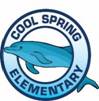 February 19, 2020 (Service Night: Blankets for Bravery)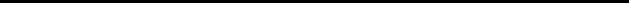 A general membership meeting for Cool Spring Elementary PTA was called into order at 6:11, February 19th, 2020, by President Leigh Blecki. The Board members that were present for this meeting were as follows:Current:Leigh Blecki, PresidentLee Ann Harden, Vice President for ProgramsMorgan Goodman, Vice President of Communications  (absent)Kimberly Gryder, SecretaryMeiling Klein, TreasurerAmy Williams, PrincipalJamie Mullenaux, Assistant Principal (absent)Chelsea Ferguson, Vice President of Ways and Means (absent)Others in attendance:Sign up sheet was taken around for the correct count.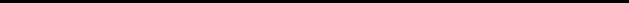 Quorum CertificationA quorum was established.  President’s ReportLeigh Blecki, President, called meeting into order at 6:11 and welcomed everyone in attendance for the service night. Thank you to our community supporters. Disney passes can be earned with the number of service night participants for tonight’s event.Approval of MinutesThe minutes from the last general membership PTA meetings on January 23rd, 2020, were previously emailed to the Board for approval and a copy made available for general membership to review online on our website.  Motion #1: “I make a motion to approve the minutes as presented.” Motion made by Lee Ann Harden. Motion seconded by Meiling Klein. Motion passed. There were no corrections and the minutes stand as presented.  Treasurer’s ReportMeiling Klein, Treasurer, provided the Treasurers report and stated that the current bank balance in the main checking account is $3700.25.  We have 699 current PTA members.  Full treasurer report can be found online.A motion was made by Leigh Blecki for approval of Treasurer’s Report. Motion was seconded by Lee Ann Harden.  Report approved and will be attached and filed for audit.Secretary ReportKimberly Gryder – No ReportVice President of CommunicationsMorgan Goodman – No reportVice President of ProgramsLee Ann Harden – We have many watch dog openings available.  The Girl’s Dance is March 6th with tickets going on sale next Friday.Vice President of Ways & MeansChelsea Ferguson – Next Spirit night is February 26th at Smokey Pig.  They are giving us 15% of sales. Open 11-9PM.  Kroger has 161 families signed up for community contribution.  Thank you to our sponsors for the upcoming Dolphin Dash, Saturday April 25th.New businessThe nominating committee for the upcoming PTA positions has been determined.  Lori Childress, Meiling Klein and Amanda Kronenberg will be the committee.Old BusinessThe new Cool Spring PTA website is up an running.AdjournmentWith no further business the meeting was adjourned at 6:16 pm with a motion made by Leigh Blecki with a unanimous vote.   Authentication of the Minutes  Respectfully submitted to the President for General Membership approval on 3/5/2020, by Kimberly Gryder, Secretary.